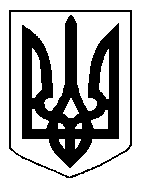 БІЛОЦЕРКІВСЬКА МІСЬКА РАДА	КИЇВСЬКОЇ ОБЛАСТІ	Р І Ш Е Н Н Я
від  28 березня 2019 року                                                                        № 3599-68-VIIПро надання дозволу на розроблення проекту землеустрою щодо відведення земельної ділянки в постійне користування комунальному підприємству Білоцерківської міської ради «Спецкомбінат з надання ритуальних послуг»за адресою: вулиця Росьова, 7Розглянувши звернення постійної комісії з питань земельних відносин та земельного кадастру, планування території, будівництва, архітектури, охорони пам’яток, історичного середовища та благоустрою до міського голови від 25 лютого 2019 року №61/2-17, протокол постійної комісії з питань  земельних відносин та земельного кадастру, планування території, будівництва, архітектури, охорони пам’яток, історичного середовища та благоустрою від 21 лютого 2019 року №166, заяву комунального підприємства Білоцерківської міської ради «Спецкомбінат з надання ритуальних послуг» від 20 лютого 2019 року №1303, відповідно до ст.ст. 12, 41, 79-1, 92, 122, 123, 124 Земельного кодексу України, ст. 50 Закону України «Про землеустрій», ч.3 ст. 24 Закону України «Про регулювання містобудівної діяльності», п. 34. ч. 1 ст. 26 Закону України «Про місцеве самоврядування в Україні», міська рада вирішила:1.Надати дозвіл на розроблення проекту землеустрою щодо відведення земельної ділянки в постійне користування комунальному підприємству Білоцерківської міської ради «Спецкомбінат з надання ритуальних послуг» з цільовим призначенням 03.15 Для будівництва та обслуговування інших будівель громадської забудови (вид використання - для експлуатації та обслуговування нежитлових будівель: «А», «Б», «В», «Г», «Ж»), за адресою: вулиця Росьова, 7, орієнтовною площею 0,3119 га за рахунок земель населеного пункту м. Біла Церква. Кадастровий номер: 3210300000:04:041:0038.2.Особі, зазначеній  в цьому рішенні, подати на розгляд сесії міської ради належним чином розроблений проект землеустрою щодо відведення земельної ділянки в постійне користування для затвердження.3.Площа земельної ділянки буде уточнена при затвердженні проекту землеустрою щодо відведення земельної ділянки в постійне користування.4. Контроль за виконанням цього рішення покласти на постійну комісію з питань  земельних відносин та земельного кадастру, планування території, будівництва, архітектури, охорони пам’яток, історичного середовища та благоустрою.Міський голова	                                                                                          Г. Дикий